                                                                                                               ПРОЕКТ № 495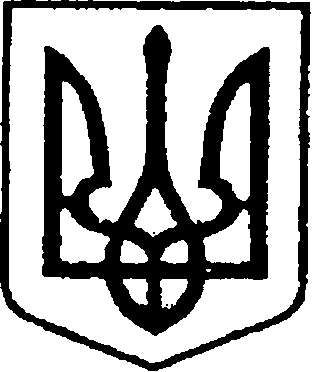 	від 05.12.19	УКРАЇНАЧЕРНІГІВСЬКА ОБЛАСТЬН І Ж И Н С Ь К А    М І С Ь К А    Р А Д А сесія VII скликанняР І Ш Е Н Н Явід                        2019 року               м. Ніжин	                                 № У відповідності до статей 25, 26, 42, 59, 60, 73 Закону України «Про місцеве самоврядування в Україні», Закону України «Про приватизацію державного і комунального майна», Регламенту Ніжинської міської ради Чернігівської області, затвердженого рішенням Ніжинської міської ради від 24 листопада 2015 року № 1-2/2015 (зі змінами), Ніжинська міська рада вирішила:	1. Затвердити перелік об’єктів комунальної власності Ніжинської міської об’єднаної територіальної громади, що підлягають приватизації, а саме: нежитлова будівля, адміністративна будівля, що розташовані за адресою: м. Ніжин, вул. Шекерогринівська, будинок 88  (перелік додається).2. Офіційним засобом для розміщення інформації з питань приватизації об’єктів комунальної власності Ніжинської міської об’єднаної територіальної громади, вважати офіційний сайт Ніжинської міської ради (www.nizhynrada.gov.ua).3. Начальнику відділу комунального майна управління комунального майна та земельних відносин Федчун Н.О. забезпечити оприлюднення даного рішення на офіційному сайті Ніжинської міської ради протягом п’яти робочих днів після його прийняття.4. Організацію виконання даного рішення покласти на першого заступника міського голови з питань діяльності виконавчих органів ради Олійника Г. М. та начальника управління комунального майна та земельних відносин  Онокало І.А.5. Контроль за виконанням даного рішення покласти на постійну депутатську комісію міської ради з майнових та житлово-комунальних питань, транспорту, зв’язку і охорони навколишнього середовища (голова комісії - Онокало І. А.).Міський голова                                            			    А.В.ЛінникПодає:Начальник відділу комунального майна управління комунального майна та земельних відносин Ніжинської міськоїради									         Н.О. ФедчунПогоджують:Перший заступник міського голови з питань діяльності виконавчихорганів ради                                           	                              Г.М.ОлійникСекретар Ніжинської міської ради                       	          В.В. СалогубНачальник відділу юридично-кадрового забезпечення апарату виконавчого комітету Ніжинської міської ради    					    	                   В.О. ЛегаГолова постійної комісії міської ради з майнових та житлово-комунальних питань, транспорту, зв’язку та охорони навколишнього середовища 					                            І.А. ОнокалоГолова постійної  комісії міської ради з питань регламенту, депутатської діяльності та етики, законності, равопорядку, антикорупційної політики, свободи слова та зв’язків з громадськістю                                                                           О.В. Щербак	Директор комунального підприємства	«Оренда комунального майна»					О.М. ШумейкоПЕРЕЛІК ОБ’ЄКТІВкомунальної власності Ніжинської міської об'єднаної територіальної громади, що підлягають приватизаціїСекретар Ніжинської міської ради                                      		 В.В.СалогубПояснювальна записка	Проект рішення Ніжинської міської ради «Про перелік об’єктів комунальної власності Ніжинської міської об'єднаної територіальної громади, що підлягають приватизації» підготовлений у відповідності до статей 25, 26, 42, 59, 60, 73 Закону України «Про місцеве самоврядування в Україні», Закону України «Про приватизацію державного і комунального майна», Регламенту Ніжинської міської ради Чернігівської області, затвердженого рішенням Ніжинської міської ради від 24 листопада 2015 року № 1-2/2015 (зі змінами).Метою прийняття рішення є активізація приватизації та збільшення надходження коштів від продажу об’єктів комунальної власності територіальної громади м. Ніжина до міського бюджету, зменшення витрат на утримання та оптимізація структури комунальної власності.Начальник відділу комунального майна управління комунального майна та земельних відносин Ніжинської міськоїради									         		Н.О. ФедчунПро перелік об’єктів комунальної власності Ніжинської міської об’єднаної  територіальної  громади, що підлягають приватизаціїЗАТВЕРДЖЕНОрішення Ніжинської міської ради від           2019 року № №Назва об’єкта приватизаціїАдресаСпосіб приватизації1.До нежитлової будівлі відносяться господарські будівлі та споруди: сарай «Д», лабораторія (недобудована) «З» площею 161 кв.м., , естакада «Л» площею 112,5 кв.м., вбиральня «У» площею 12,7, огорожа  № 1, ворота з хвірткою №2, ворота №3, асфальтове покриття №4 площею 773,2 кв.м.,  асфальтове покриття №5 площею 609,5 кв.м., асфальтове покриття №6 площею 874,0 кв.м., асфальтове покриття №7 площею 215,0 кв.м.,  асфальтове покриття №8 площею 638,6 кв.м., колодязь «К».Адміністративна будівля «А» загальною площею 739,8 кв.м. До складу адміністративної будівлі «А» входять: сарай, Б, площею 163,5 кв.м.; прибудова-гараж, Ж, площею 60,5 кв.м.; сарай, В, площею 129,5 кв.м.; рампа, в; котельня, Г, площею 37,2 кв.м.; ганок, а; ганок, а1; сходи, а2.          м. Ніжин,вул. Шекерогринівська,будинок 88Аукціон в електронній формі